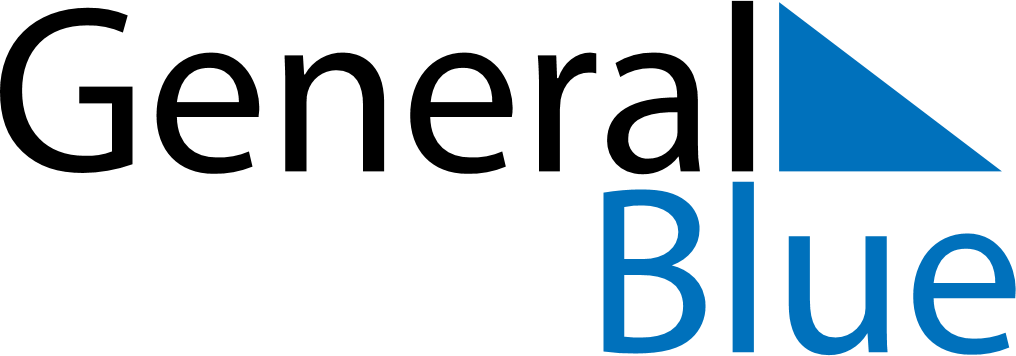 Weekly CalendarFebruary 21, 2021 - February 27, 2021SundayFeb 21MondayFeb 22TuesdayFeb 23WednesdayFeb 24ThursdayFeb 25FridayFeb 26SaturdayFeb 27